23-10-2019 11:46 AM	Mod. UTL009-TAR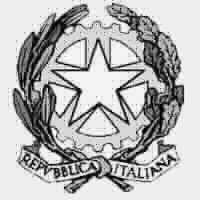 REPUBBLICA ITALIANATribunale Amministrativo Regionale dell' Emilia RomagnaParmaRuolo UdienzaUdienza Pubblica del 20/11/2019SEZIONE PRIMAElenco completo dei magistrati facenti parte del collegio:PANZIRONI GERMANAPOPPI MARCOLOMBARDI ROBERTOMeritoB. C.	                                  BALTERI CRISTINA	                          PANZIRONI G. PRE	1	6/2016Contro	                                                                         POPPI M. REL	Sezione: 1	           COMUNE DI PIACENZA	                       VEZZULLI ELENA	                          LOMBARDI R. 1 REF                                 COMUNE DI PIACENZA DIREZ.OPERATIVA RIQUALIFICAZIONE E SVILUPPO TERRITORIO-SERV. AMBIENTE PARCHI E PROTEZIONE CIVILEV. G.Tipo Ricorso: ORDINARIO Oggetto: OSSERVANZA NORME PER LA PULIZIA E IL DECORO URBANO NELLA CONDUZIONE DEI CANIMeritoM. D. ANCHE QUALE 	                      MAZZOLI PAOLO	                                 PANZIRONI G. PRE	2	31/2016	RAPPRESENTANTE LEGALE DELL'IMPRESA                                                                                              POPPI M. REL	INDIVIDUALE CENTRO ELABORAZIONE Sezione: 1	           DATI DI M. D. 	                                                                    LOMBARDI R. 1 REFControMINISTERO DELL'INTERNO	               AVVOCATURA DISTR.LE BOLOGNA QUESTURA DI PARMATipo Ricorso: ORDINARIOOggetto: DINIEGO RILASCIO LICENZA DI PUBBLICA SICUREZZA PER L'ESERCIZIO DELL'ATTIVITA' DI TRASMISSIONE TELEMATICA ED ELABORAZIONE DATI. RICHIESTA RISARCIMENTO DANNI.MeritoC.P. 	                                ANDREOLI ANTONIO3	56/2016PIVA STEFANOSezione: 1 	                                            PIVA PAOLOed altriControAIPO-AGENZIA INTERREGIONALE PER IL   AVVOCATURA DISTR.LE FIUME PO 	                             BOLOGNA COMUNE DI PARMA 	                    CAROPPO SALVATORETipo Ricorso: ORDINARIO Oggetto: CONCESSIONE IN USO DI UN'AREA ESTESA MQ.46.000 DI PROPRIETA' DEI RICORRENTI.PANZIRONI G.POPPI M.LOMBARDI R. 1PRERELREFMeritoH.L. 	                          DI FRENNA MARIO4	230/2016ControSezione: 1	      MINISTERO DELL'INTERNO -QUESTURA DI   AVVOCATURA DISTR.LE REGGIO EMILIA 	              BOLOGNA Tipo Ricorso: ORDINARIO Oggetto: REVOCA PERMESSO DI SOGGIORNO PER SOGGIORNANTI DI LUNGO PERIODO PER LAVORO SUBORDINATOPANZIRONI G.POPPI M.LOMBARDI R.PREREL1REFMeritoE.N.E.                         	MESSORI RONCAGLIA GIANCARLO	                   PANZIRONI G. PRE	5	275/2016                                    	                                                  POPPI M.	REL	ControSezione: 1	                                                                                               LOMBARDI R. 1 REFMINISTERO DELL'INTERNOQUESTURA DI REGGIO EMILIA	      AVVOCATURA DISTR.LE BOLOGNA Tipo Ricorso: ORDINARIO Oggetto: DINIEGO RINNOVO PERMESSO DI SOGGIORNO E L'ALLONTANAMENTO DAL TERRITORIO ITALIANO.MeritoMINISTERO DELL'ECONOMIA E DELLE 	   AVVOCATURA DISTR.LE 	                     PANZIRONI G. PRE	6	3/2016	FINANZE		                            BOLOGNA                                  POPPI M.CON	ControSezione: 1	                                                                                            LOMBARDI R.RELCOMUNE DI ALSENOTipo Ricorso: ORDINARIO Oggetto: MODIFICA DELLA DELIBERA DEL CONSIGLIO COMUNALE RELATIVA AL REGOLAMENTO DI DISCIPLINA DELLA TASSA SUI RIFIUTI.MeritoS. N.	                                 RUTIGLIANO MASSIMO	                       PANZIRONI G. PRE	7	14/2016ed altri	                                                                      POPPI M.CON	ControSezione: 1	                                                                                              LOMBARDI R. RELCOMUNE DI MONTECHIARUGOLO	         CONTI GIORGIOR.G.Tipo Ricorso: ORDINARIO Oggetto: VARIANTE AL POC ED IL RUEMeritoM.C.	ed altri                               COFFRINI ERMES	                        PANZIRONI G. PRE	8	36/2016  COFFRINI MARCELLO	                  POPPI M.CON		Sezione: 1                                                                            	            LOMBARDI R.	RELControCOMUNE DI REGGIO NELL'EMILIA	         GNONI SANTO    BONGIORNI CRISTINATipo Ricorso: ORDINARIO Oggetto: DEMOLIZIONE OPERE EDILIZIE ABUSIVE E RIPRISTINO DELLO STATO DEI LUOGHIMeritoSOCIETA' IMMIBILIARE PARMA 2010 	        D'ETTORRE MARIA LUCIA	               PANZIRONI G. PRE	9	103/2016	S.N.C. DI IMMOBILIARE ARCO S.R.L.                                                                                        POPPI M. CON	ControSezione: 1	                                                                                            LOMBARDI R.RELCOMUNE DI PARMA	                         DILDA LAURA MARIA                 CAROPPO SALVATORE                PRIORI FRANCESCATipo Ricorso: TRASPOSIZIONE DA RICORSO STRAORDINARIO AL CAPO DELLO STATO Oggetto: DINIEGO DI PROROGA DEL TERMINE DI SOSPENSIONE ATTIVITA' DELLA STRUTTURA DI VENDITA EX COIN Merito10          144/2019G. C.	                                    POZZI MICHELE	                         PANZIRONI G. PRE                                          LOLLI ALESSANDRO					                                    POPPI M. CON Sezione: 1        	Contro	                                                                                                      LOMBARDI R.REL		                 COMUNE DI BERCETOTURISMO SPORTIVO SOC. COP. A RL	Tipo Ricorso: ORDINARIOOggetto: DISCARICHE ABUSIVE RINVENUTE PRESSO AREE DI PERTINENZA DEL CAMPEGGIO IN LOC PIANELLI - SMALTIMENTO RIFIUTI E RIPRISTINO STATO DEI LUOGHI - RICHIESTA RISARCIMENTO DANNI